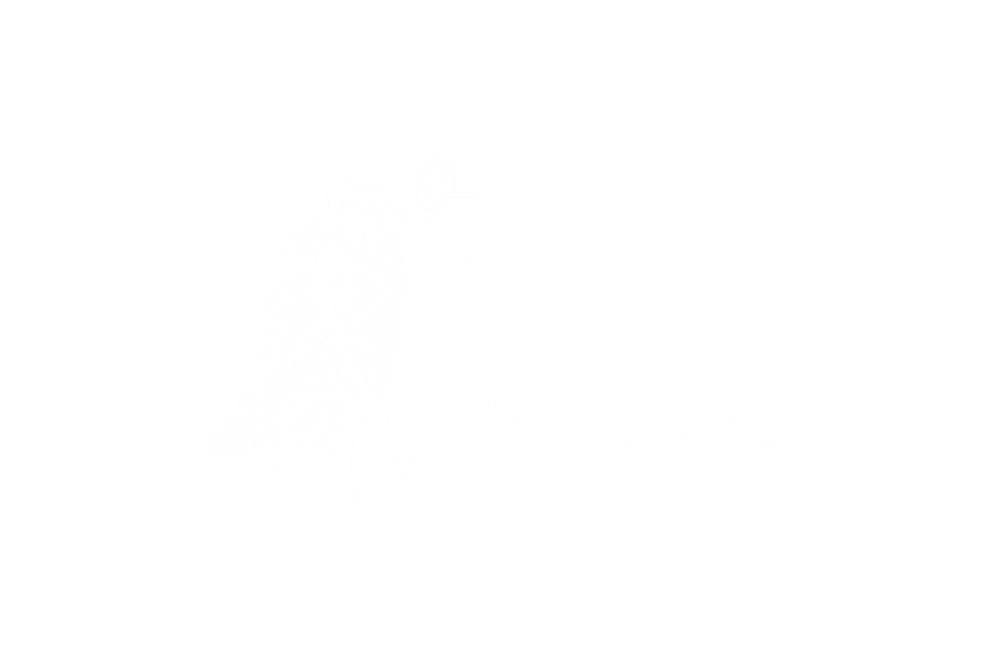 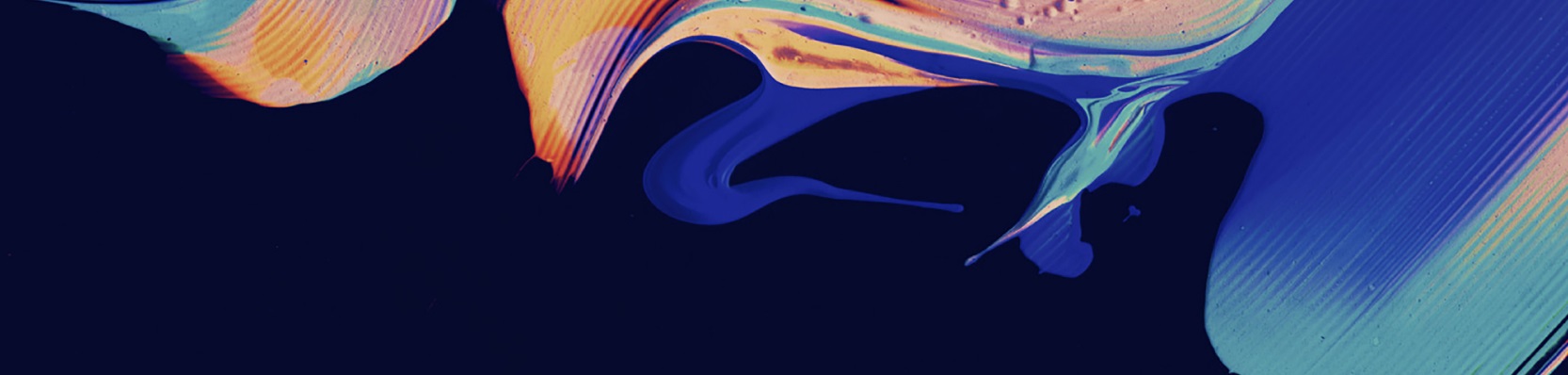 This form must be signed by the solicitor having conduct of the proceeding and submitted via e-mail to the relevant Registry: For Common Law matters, please email commonlaw.registry@countycourt.vic.gov.au.For Commercial matters, please email commercial.registry@countycourt.vic.gov.au.Upon receipt of the completed form, the Registry will assess your request and contact you directly with the outcome. Case DetailsSolicitor details Request to lodge documents via e-Filing  hereby request access to lodge documents via e- Filing for the following reason: And (mandatory)Case number:Case name:Name of solicitor:Address of solicitor firm:Telephone number:E-mail address:I, I am a solicitor representing a defendant who has been served interstate under the Service and Execution of Process Act 1992 and am only obligated to provide an address for service in AustraliaI am a solicitor representing a defendant who has been served in New Zealand under the Trans-Tasman Proceedings Act 2010 and am only obliged to provide an address for service in Australia or New ZealandI am a solicitor filing a Registration of Interstate Judgment and am only obligated to provide an interstate address A copy of my PRACTITIONER’S CERTIFICATE is attached to this request  Dated:Signature: